Ja Ok – Ti OKASERTIVNOST(TŽV, 6.b, 10.5.2021.)Primjer 3.Odgovaraš usmeni iz nekog predmeta i smatraš da si dobio/la prenisku ocjenu. Kako ćeš reagirati prema učitelju/učiteljici?PASIVNO  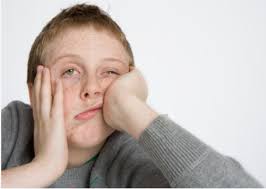 AGRESIVNO  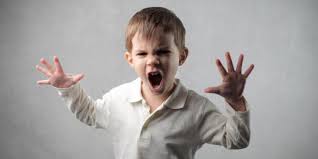 ASERTIVNO 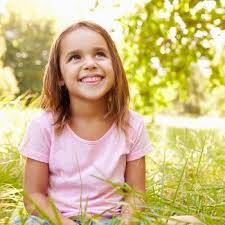 